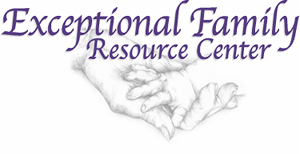 Exceptional (800)281-8252 or (619)594-7416Resource DirectoryThe agencies and organizations listed below are some of our most commonly referred resources in the community. You may contact them directly for information. You may click on an underlined name to link to their website. If you need information on other organizations, support groups, specialized programs or any other referrals, please call us today. For website resources, please visit our LINKS page at www.EFRConline.org.LOCAL RESOURCESADVOCACYAmerican Friends Service Committee (undocumented immigrants) …………………...619-233-4114Attorney Referral San Diego..………………………………………………….…619-215-1190COMPASS Family Center ………………………………...…………………….(619)446-6926Consumer Center for Health Education and Advocacy …..877-734-3258 or 619-744-0935Developmental Disabilities Board Area XIII ……………………………………619-688-3323Disability Rights California ……………….. 619-239-7861/ 800-776-5746/800-576-9269ttyFamily Court Services (Help filling out court papers-SD Supreme Court)………………..…619-236-2681Legal Aid Society of San Diego (Family, Health, Homeless, Peer) …….………….. 877-534-2524North County Lifeline ……………………………………………………………. 760-726-4900Office of Consumer Rights (SDRC)…..…………………….619-239-7877 or 877-734-3258Office of Client’s Rights Advocacy …………..……………...866-833-6712/877-669-6023ttyOffice of Patients’ Rights ………………………….…………… 800-254-5166/916-575-1610Office of the Patient Advocate……………………………………………………888-466-2219Parent Advocacy Coalition for Educational Rights……………….…………… 619-827-2966Patient Advocacy Clinic ………………………………………………………..…619-543-9998Procedural Safeguards & Referral Service……………………………….…….800-926-0648Projecto San Pablo …………………………………………………………….…619-427-7213San Diego City Schools Special Education Ombudsman Office ...…………..619-725-8187San Diego Mediation Center (housing)………………………………………….619-266-7223                                                      East County  619-593-4530 / South Bay  619-424-2333San Diego Regional Center Consumer Rights Advocate …………………….858-576-2928San Diego Volunteer Lawyer Program ….……………………………..……….619-235-5656Self Advocates for a Better Tomorrow …….……………………………………619-688-4241University of San Diego Legal Clinic ………………………………………...….619-260-7470USD Special Education Advocacy Program ………..…..…800-479-2233 or 619-543-9998Voices for Children (CASA)……………………………………..………………..619-569-2019YWCA Legal Advocacy Program for Domestic Violence Victims ……………619-239-2341ATTENDANT SERVICESIn Home Support Services (IHSS) …………… San Diego 619-338-2558 or 619-338-2418                                          Oceanside & Escondido 760-480-3424, El Cajon 619-401-3914                                                                           Chula Vista 619-476-6200 / 888-344-4477CALIFORNIA EARLY START REFERRALSStatewide – To find a  Early Start agency in any area in CA…………..800-515-BABYLOCAL AREA POINT OF ENTRY AGENCIES:Exceptional Family Resource Center ……………..San Diego & Imperial Counties 800-281-8252Cajon Valley School District -  and Outlying Areas …………….619-588-3146Hope Infant Program - , North Coastal, North Inland…………….760-736-6344Lakeside/Santee School District - Lakeside & ……………………………619-390-2620La Mesa/Spring Valley School District -  & ……………….619-668-5747San Diego City Schools Infant Program (Alcott) ..……….…………………….858-272-9641San Diego Regional Center ……..……………San Diego  858-576-2996/858-292-5821tdd   				       La Mesa 619-464-4380 / San Marcos 760-736-1200			                  National City 619-336-6600 / El Centro 760-353-2830CHILDCAREChild Care for Hearing Impaired (DCS) ………...…………….…………..619-398-2441x107Child Development Association …………………………….…………….….….619-427-4411Community Care Licensing (Child Care)……………..……………….….……..619-767-2200Head Start ………………………………………………………..…   888-873-5145      North County  760-471-4210 / South Bay  877-327-8687 / East County 619-444-0503HHSA Subsidized Childcare ……………………………………..……………...800-716-4300Kids Included Together (KIT) ………………....…………..….………………… 858-320-2050San Diego CARES………...……..………………………………………..………866-227-3773  Sub Service……………………………………...800-441-9199Specialized Nanny Service ………………………………………………………858-703-7305The Arc of San Diego Parent/Infant Program…………………………………..619-427-7524Together We Grow (med fragile)..........  858-751-0209 /  760-757-6031YMCA Childcare Resource Service……………………………….…………….800-481-2151YMCA CRS Special Needs Unit & Inclusion Services….….San Diego  619-521-3055x325                                  760-471-2751x3350 /   619-667-2955x1317	YMCA CRS Resource/Toy Library ……………………………….…619-521-3055 x304YMCA CRS Childcare Activity Training Service (CATS)…………….....619-521-3055 x306EDUCATIONAdult Education/Continuing Education …….San Diego 619-388-4812 or 619-560-1475tty                   Carlsbad 760-918-2080 / Coronado 619-522-8911 / Escondido 760-780-3140                    Grossmont 619-579-4770 / Mira Costa 619-795-6658 / Poway 858-748-0010                               San Dieguito  619-573-7073 x5100 / San Diego Unified 619-725-7136          760-744-9700 / Sweetwater 619-691-5680 /  619-578-7122 x3009California Private Special Education Schools …..…………………………..…916-447-7061Community Advisory Committee for Special Education (CACSE) …...858-627-7270x3160                                                     East County 619-590-3920 / South County 619-498-8171                                       North Inland 760-788-4671 / Poway 858-748-0010x2534                                          North Coastal Consortium for Special Education 760-471-8208Fred Finch Learning Center ……………………………………  619-797-1090 Grossmont/Cuyamaca Community College (DSPS) ………………………….619-644-7112Imperial Community College District (DSPS).………………………………….760-355-6311Imperial County Children & Families First Commission……………………….760-482-4474Imperial County Office of Education …………………………………………….760-312-6464INFANT PROGRAMS:
     Cajon Valley School District ………………………………………………….619-588-3146     HOPE Infant Family Support Program …………………858-292-3700 or 760-736-6344     Imperial County Infant Toddler Program ……………………...…………….760-312-6641     Lakeside/Santee School District ………………………………….………….619-390-2620
     La Mesa/Spring Valley School District ………………………………………619-668-5747
     San Diego City Schools Alcott Infant Program ………….……………..…..858-272-9641Literacy Hotline…………………………………………………………………….888-850-7323Palomar Community College (DSPS) …………………………………………….760-744-1150Poway Unified School District ……………………………………………………858-748-0010Project for Attention Related Disorders (PARD) SD City Schools ……………….858-627-7594Ready To Learn (KPBS)   …..……………………………………………………619-594-8754Regional Occupational Program ……..……………………………………...….858-627-7208SDSU Interwork Institute (Transition, postsecondary).…………..….…………619-594-2462San Diego Community College District (DSPS) …………………….………….. 619-584-6983San Diego Council on Literacy ……………………………………………..…...585-850-7323San Diego County Office of Education …………………………………………858-292-3500                   San Diego County Office of Education Special Education Contact List & MapSan Diego Public Library Disability Services ..…………………………………619-236-5800San Diego City Schools ………….……………………………………………….619-725-8000     Special Education Programs ……………………………………… …………. 619-725-7604     Special Education Early Childhood(SEEC) …………..…………………….858-490-8515               Intake – Kelly Craig 858-490-8521 / Spanish – Manuela Valdez    858-490-8523     Office of Ombudspersons (advocacy) ……………………..………………..858-725-8179Special Education Local Plan Areas(SELPA):      San Diego 619- 225-3606 / South County 619-470-5227 / East County 619-590-3920             North Coastal 760-471-8208 / North Inland 760-788-4671 / Poway 858-748-0010             						   Imperial County 760-339-6419	                 Student Helpline …………………………………………………………………..800-499-1116Team of Advocates for Special Kids (TASK) ……………..……… 619-282-0846                                                    714-533-8275 / Military Outreach 866-609-3218EMERGENCY SERVICESPolice, Fire or Paramedic Emergency ………………………………….…………………..911Adult Protective Services ……………………………………………….………..800-510-2020Alpha Project for the Homeless ……………………………………….…………619-234-3041California Youth Crisis Line ……………………………………………………...800-843-5200Crisis Hotline ……………………….…800-479-3339 / 619-641-6992TDD or 760-352-7873Center for Community Solutions ………………..……………………………….858-272-1767Center for Family Solutions 24 hr crisis counseling & shelter ………………..760-353-8530Child Abuse Hotline …………………………………………..800-344-6000 or 858-560-2191							             Español   800-422-4453Combat Stress Groups & Military Family Support	 …………………………….760-725-3762Community Christian Service Agency …………………………………………..858-274-2271Community Resource Guide (SD HHSA) ……………………………………... 858-581-5800County Earthquake Preparedness ………………………………………………858-565-3490Domestic Violence Hotline ………………………………….800-799-SAFE or 888-305-7233Emergency Food Outlet ………………………………………………InfoLine  619-230-0997Emergency Shelter/Section 8 Housing ……………………………………...….619-231-8833Episcopal Community Services ………………………………………………….619-228-2800Immigrant Women Victims of Domestic Violence ……………………………..619-231-7788 Behavioral Health Crisis Line ……………………………...…800-817-5292Imperial County Department of Social Services         Adult & Family Services  760-337-7878 / Children & Family Services  760-337-7750Imperial Valley Food Bank ……………………………………………………….760-370-0966Interfaith Community Services …………………………………………………..760-489-6380Lutheran Social Services …………………………………………………………619-698-1716Meals-On-Wheels …………………………………………………………………619-260-6110Mental Health Crisis Line …………...…………………..…800-479-3339/619-641-6992TDDMetropolitan Area Advisory Committee(MAAC) …....…………... 619-422-9236                                                       619-472-2900 / San Ysidro 619-428-1139National Domestic Violence Hotline ……...……………………………………..800-799-7233National Teen Hotline …………………………………………………………….800-999-9999National Youth Crisis Line ……………………….……………………………….800-448-4663North Coastal Service Center ……………..……………..…………………….760-721-21170North County Interfaith Crisis Center ………………………………………...…760-489-6380Peer2Peer Lines (mental health, substance abuse – Mon-Fri )                                  Youth Talkline 1-877-450-5463 / Family Supportline 1-877-470-5463Poison Control Center ………………………………………..800-876-4766 or 619-543-6000                                                                                                       Español    800-222-1222Presbyterian Crisis Center …………………………………………...……..……619-232-2753Salvation Army .. 619-231-6020 / 760-352-4528 /  760-352-4528San Diego County Mental Health Emergency Screening Unit …….…………619-421-6900San Diego County Domestic Violence Hotline ………………………………...888-385-4657South Bay Community Services …………………..………… 800-640-2933 / 619-420-3620Saint Clare’s Home (shelter for homeless/battered women) ..…………..  760-741-0122Stalking Strike Force ……………………………………………...…….………..619-515-8900St. Vincent de Paul Village ………………………………………………..….….619-233-8500Student Helpline (school violence reporting) ……………………….………….800-499-1116Suicide/Crisis Line for Hearing Impaired (English & Spanish) ……………………619-641-6992Survivor’s of Suicide Loss (24 hour helpline) ………………….……………….619-482-0297Teen Line () ………………………………………………………………800-852-8336The Bridge (24hr runaway/shelter) ………..…………………………………… 866-715-6405The Center for Family Solutions…………………………………………………760-353-8530Uptown Faith Community Service Center ……………………………………...619-236-8077Women’s Resource Center ……………………………………………………...760-757-3500YMCA Youth & Family Services …………………………………..…………….619-543-9850YMCA Oz teen shelter ….......……… 858-270-8213 /  760-721-8930Youth Crisis Hotline ………………………………………………………………800-448-4663YWCA Domestic Violence Hotline & Shelter ………………..888-305-7233 / 619-234-3164FINANCIAL BENEFITS/PLANNINGCalWorks …………  619-295-6067 or 858-566-4928 / Imperial County 760-353-5900Department of Social Services (DSS) ……….…  858-514-6885 / 619-514-6889tty                                                                                               760-337-6800
Disability Help Center ………………………………………………………….…619-282-1761Public Assistance …………………………………………………………………866-262-9881Social Security Administration ……………………………..…………………… 619-440-5054Social Secuirty Disability Help Center……………..…………619-282-1761 / 888-418-8860Social Security and Disability Resource Center Supplemental Security Income (SSI)  …………………..…800-772-1213 / 800-325-0778ttyState Disability Insurance ……………………..…………………………………800-480-3287Unemployment Insurance ……………………….………………………………800-300-5616Workers Compensation Insurance …………….……………………………….619-767-2082Fee for Service (Special Needs Planning):The Pollakov Financial Group ……………….……….………………………… 858-202-2304Del Mar Financial Partners Inc …………………………………………………. 858-259-6300HEALTHBabyCal ……………………………………………………………………………800-222-9999California Children’s Services …………………………….…619-528-4000 or 858-560-3400California Children’s Services - Nutrition Services …………………………….619-528-4012California Kids……………………………………………………...………………818-755-9700Centers for Disease Control and Prevention……..……….800-232-4636 / 888-232-6348ttyChildhood Immunization Program ……………………………………...……….619-692-8661Childhood Lead Poisoning Prevention ………………………………………….619-515-6694Children’s Dental Health Initiative/Share the Care …………………………….619-692-8858Council of Community Clinics …………………..…………...800-640-1662 or 619-265-2100     Child Health and Disability Prevention ……………..……………………….619-692-8808     Health & Human Services ……………………………………….…………...619-515-6770     Children, Youth & Families Services………….………………….………….619-692-8808     Health Vital Records ……………..……………………………………………619-692-5725     Medical Services ……………………………..…………...858-492-4444 or 800-367-2437         Social Services ……….……..San Diego 858-514-6885 / Imperial Valley 760-337-7700Denti-Cal ………………………………………………………………...…………800-322-6384First 5 San Diego Healthy Development Services …………………………….888-534-7785Health Consumer Alliance………………………………………………………..310-204-4900Healthy Families (low cost insurance for children) …………………………….800-880-5305Health Insurance Counseling & Advocacy Program …………………………..858-565-8772HealthLine YMCACRS Developmental & Hearing Screening, Parent Ed, Behavior….....800-908-8883Health Rights Hotline …………………………………………………………..…888-354-4474Healthy Families …………………………………………………………………..800-880-5305HMO Help Center …………………………………………888-466-2219 or 877-688-9891tdd Senior Nutrition ………………………………………………….760-353-2748Medi-Cal …………………………………………………….…619-688-6102 or 858-514-6885      Complaints …………………………………………………….………………888-466-2219            Hearing request ………………………………………….……………………800-952-5253      Mental Health Plans.……… 800-479-3339 / Imperial County 800-817-5292         Office of the Omsbudsman ………..……………………………………...…888-452-8609Medical Society Physican Referral ……………………………………………...858-565-8161  Eye Crisis Services.……………………………….... 760-439-6702                                                         760-744-3117 /  760-747-6281Paid Family Leave Program – California Law ……………877-238-4373 / 800-563-2441ttyPerinatal Care Network ………………………………………...………………...800-675-2229PUBLIC HEALTH CENTERS: …………………………….………….El Cajon  619-579-4446                  760-967-4401 /  760-740-4000 /    619-229-7990                                                            North SD 858-581-4300 /    619-409-3110
Rady Children’s Hospital & Health Center San Diego ….….858-576-1700 / 877-823-5437     Autism Discovery Institute…………………………………………………….858-966-7453     Pediatric Dental Clinic ………………………………………………………...858-966-4094     Speech/Language Pathology………………………………………………...858-966-5838     Developmental Evaluation Clinic …………………………………………….858-966-5817RX Help for Californians (Free or Discounted Prescription Drug Programs) …………..877-777-7815                                                                                                 Español  888-477-2669 San Diego Blood Bank ……………………………………………………………800-479-3902San Diego County Dental Society ……………...……………………………….619-275-0244San Diego County HHS Public Assistance Information Unit………………....866-262-9881 San Diego Kids Health AssurancNetwork …………..…….619-692-8428 or 800-675-2229San Diego Medical Society Referral Line …………………………..………….858-565-8888San Diego Regional Center ………...…….………………………..San Diego  858-576-2996                                                            San Marcos 760-736-1200 / La Mesa 619-464-4380                                                          619-336-6600 /  619-353-2830                                                                                           Kim German  fax  858-496-4302
SDSU Speech-Language Audiology Clinic …….....…619-594-7747 / 619-594-1472tdd/ttyTogether We Grow …......................  858-751-0209 /  760-757-6031UCSD Mother, Child & Adolescent HIV Program ………..……………………619-543-8080Vision Screening – Alpha of San Diego Inc ………………………………...….619-285-9999Women,Infants & Children ... 888-942-9675 or 619-338-8127 or 858-505-3060                         Escondido 760-737-3593 / Mira Mesa 858-536-5965 / Vista 760-941-6640                                                                                                         El Cajon 619-441-3727Red Cross W.I.C. Program ……………………………………………………....619-583-6051SDSU Foundation W.I.C Program …….…………………....888-999-6897 or 760-723-9243 HOUSING & SERVICESCity of San Diego Housing Commission ……………………………………….619-231-9400Community Housing Partnership ………………………….. 888-308-8297 or 760-729-4873County of San Diego Housing & Community Development ………………….858-694-4890Developmental Services Continuum Inc …………………………………….....619-460-7333Fair Housing Council of San Diego …………………………..619-699-5888 / 877-699-5889Heartland Human Relations & Fair Housing Association …………………….619-444-5700Home of Guiding Hands ……..………………………………………………...…619-448-3700HUD Housing ……………………………………………………………………...619-557-5305Noah Homes ………………………………………………………………………619-660-6200Renter’s/Homeowners Assistance……………………………………………….800-852-5711Ronald McDonald House ………………………………………………………...858-292-7413Supported Living Arrangements …………………………………….…………..619-637-5563IMMIGRATION SERVICESACCESS  (legal assistance to immigrants who are battered women) ….………………...858-560-0871Casa Cornelia Law Center (legal immigration services) …………...619-231-7788/800-704-4041Casa Familiar (ins approved agency -  transitional housing and rent assistance info) ……619- 428-1115Catholic Charities ……………………………………………………………..….. 619-231-2828                               619-498-0722 / Vista 760 631-5890 /  619-287-1270Chicano Federation of San Diego County  ……………………………………..619-285-5600 Citizenship & Immigration Services Us Dept of Homeland Security …………800-375-5283Consulate General of Mexico (assists Mexican citizens) ……………………………619-231-8414    Emergency 619-231-3847 / Paisano 877-210-9469 / Ventanilla De Salud 619-308-9964Immigration Resources in San Diego & Imperial CountiesINDEPENDENT & SUPPORTED  LIVING/MOBILITYAble-Disabled Advocacy  employment training …………………………....   619-231-5990                                               North County  760-439-7033 / South County  619-424-6860Ability Center ……………………………………………….... 858-541-0552 or 888-380-3765Access to Independence ……………..……………………..619-293-3500 or  293-7757TTY               North County  760-643-0447 /   760-353-4191/761-353-2802TTYAccessible San Diego (travel aid)……………….………..858-279-0704 or 619-814-1274TTYAdaptive Computer Empowerment Services(ACES) recycled computers …..…..858-244-1226Aging & Independence Services …………………………………………...……800-510-2020The ARC of San Diego……………..……………………………………………..619-685-1175Assistive Technology Network…………………...…………800-390-2699 / 800-900-0706ttyCalifornia Department of Developmental Services ………..916-654-1690/916-654-2054ttyCalifornia Department of Rehabilitation ………..……....…619-767-2100 / 619-767-2159tty                    619-426-8720/426-8781tty / Encinitas 760-479-1200/479-1210tty		     				        619-667-5649/667-2970tty                   California Relay Service………….voice to TTY 800-735-2922/TTY to voice 800-735-2929Canine Companions for Independence …………………………………...……760-754-3300Community Interface Services - employment training .…………………...…..760-729-3866Community Options – employment & training …………………………………619-698-5064Creative Support Alternatives ………………………………...………………... 619-668-2228Disabled Business Persons Association	……………………………………….619-594-8805Dorothy Project Registry (domestic non-medical assistance) ………………….619-287-9454x159East County Disability Council ……………………………………………….….619-465-2288Elder Help of San Diego ………………………………………………………….619-284-4281Employment Development Department …..…………800-300-5616 / Spanish 800-326-8937Getting Back On Track (SD Unemployment) …………………………………..858-300-1200Goodwill Industries ………………………………………………………………..619-225-2200Guide Dog Users of  ………………………………………………….619-223-1259Imperial County Public Works …………………………………………………...760-339-4462Imperial Valley Independent Living …………………………………………..…760-768-2044Job Lines:     City of  Jobs ……….………………………………………………619-682-1011      Jobs ……………………………………………………619-531-5764     Federal Jobs ……….………………….……………………………………….478-757-3000     State of  Jobs …………………………..………….……………….619-237-6163Job Options ……………………………………………………………………..…619-688-1784Leashes for Living Assistance Dog School …………………………...………. 760-788-4629North County Lifeline Community Services …………………………………….760-726-4900Partnerships With Industry(PWI) ……………………………619-681-1999 or 619-424-2250Promoting Responsible Independent Daily Endeavors (PRIDE) ………..…..858-467-6840Radio Reading Service (KPBS) ……………………………………………..… 619-594-8170Recording for the Blind and Dyslexic …………………………………………...800-221-4792Regional Occupational Program - technical & vocational training  800-479-4900 / 858-292-3529                                                              Metro 858-627-7208 /  East County 619-590-3923                                                      South County 619-691-5611 / Oceanside760-439-5738San Diego Career Center…………………………………………………………858-974-7620San Diego Committee on Employment of People with Disabilities ………….619-471-7852San Diego Gas & Electric Lifeline Program …………… 800-411-7343 / 619-235-0497tddSan Diego Job Corps Center ……………………………………………………800-246-2285San Diego Regional Center – assessment…………………858-576-2996 or 858-576-2938                619-336-6600 /  760-736-1200 /  619-596-1000                                                                                             Imperial County 760-355-8383San Diego Urban League ……………………………………619-263-3115 or 619-263-8196San Diego Workforce Partnership …………619-238-1445 / 858-238-1445 / 888-884-7397                                      Metro Career Center  858-974-7620 / South Metro 619-266-3600                             East County Career Center  619-590-3900 /  619-424-1112                                                           760-738-0274 /  760-631-6150St. Madeleine Sophie’s Center ………………………………………..………...619-442-5129Telephone – SBC special equipment …………………………………………..800-772-3140The Spoke Shop …………………………………………………………………..619-296-8012The Wheelchair Source …………………………………………………………..619-234-9505Towards Maximum Independence(TMI) ..…..858-467-0600 / North County  760-839-5255  Training Education & Research Institute (TERI) ………………………………760-721-1706Transition to Independent Living Program () …………………….661-763-7776Travelers Aid Society San Diego ………………...…………619-295-8393 or 619-233-6044	UCP San Diego Assistive Technology Center ……………………..………….858-278-5420Unyeway, Inc..……………………………………………………………………..760-789-5960INFORMATION2-1-1 San Diego (SD Information) ……..……………………………… 211 or 858-300-1211San Diego InfoLine …………………...., , South Bay  619-230-0997                        North County Coastal  760-943-0997 /  North County Inland 760-740-0997                                                                                                      Outlying Areas Only 800-227-0997 / 858-300-1311TTY/tddCommunity Agency Directory “DIRECTIONS” (annual listing) ………………….858-300-1200Senior Information and Referral……………………………………….…………858-560-2500Volunteer San Diego ……………….……………………………………………..619-636-4131MENTAL HEALTH/BEHAVIORALAccess & Crisis Line ……………………………….……………………………..800-479-3339Building Bridges Together …………………..……………….619-477-0242 or 888-843-5800Crisis House (crisis intervention & child abuse prevention) ….……………....619-444-1194Children’s Hospital Trauma Counseling Program ……………………………  858-966-5814                           South Bay 619-420-5611 or 619-336-8668 / North County 760-967-7082
Depression & Bipolar Support Alliance of San Diego  ….………………...…..858-444-6776Downtown Mental Health Center …………………………….………………….619-235-2600Harmonium …………………………………………………………….…………..858-566-5740Mental Health America of San Diego County ..……..………………...……….619-543-0412Mental Health Association of California…………………………………………916-557-1167NAMI North Coastal ……………………………………………………..………..760.722.3754NAMI San Diego ………………………………......……….…619-543-1434 or 800-523-5933Neighborhood House Association ……………………………619-263-7761 / 858-715-2642Psychiatric Centers at San Diego …………………………..877-257-7273 or 619-460-2675Psychologist Referral Line ……………………………………………………….858-558-8318Professional Community Services……………………………….......  619-449-8703San Diego Deaf Mental Health Services ………….… (619) 210 0171 / VP (619) 733 7336San Diego County Mental Health Services ..……………………..  619-563-2700                                                     North Central  619-692-8750 / South East 619-595-4400                                                       San Ysidro 619-428-5561 / East County 619-401-5500                                                 North Coastal  760-967-4475  / North Inland 760-480-3500                                                  Children’s Mental Health Services (CMHS)  619-563-2750                                                                                                         Spanish  760-758-1092YMCA CRS Behavioral Health Specialist HelpLine………………..…………..800-909-8883 PROGRAMSAutism Comprehensive Educational Services (ACES) ..…...…..Peer Group 619-278-0884Best Buddies …………………………………………………………………...….619-584-5450Big Brothers Big Sisters of America (family services) ….……………………..619-446-0400Booster Buddies ……...…………………………………...………………………858-452-0408Comprehensive Autism Services & Education(CASE) …..…...Friends Club 760-720-4964Excite Steps ……………………………………………………...………………..858-722-1948Learning Development Services	…………………………………………..…….619-276-6912San Diego Youth & Community Services …………………..……………619-232-8126 x203SDSU CFD Mentor Center………………………………………….....…………619-594-6371Y-FRIENDz Mentor Program …………………………………………………….619-281-8313MILITARY FAMILY RESOURCESAir Force Special Needs …………………………………………………………Armed Services YMCA ………….Central 858-751-5755 / Camp Pendleton  760-725-7369Exceptional Family Member Program (EFMP) …………..…………………….800-527-8830	                              NMC Balboa  619-532-6910 / Camp Pendleton  760-725-5363Fleet & Family Support Center ……………………………….……  619-556-7404       619-545-6071 / Point Loma 619-553-8306 / Murphy Canyon 858-277-4259Military Childcare Referral Line……………….………………………………….619-556-8491Military Family Support Program ………………………………………………..619-532-8156Military One Source ……………………………………………………………… 800-342-9647Military Outreach Team of Special Advocates for Kids ………...……..………866-609-3218Military Parent Support Group ……………………………....760-685-2684 or 760-763-0868Military Parish Visitors ………………………………………………..…………..619-338-4149National Military Resource DirectoryNavy Family Advocacy Program ……………………………………………...…619-556-8809Navy Family Service Centers:……………………..Naval Station 32nd Street  619-556-7404    	               NAS North   619-545-6071 / Sub Base Point Loma  858-553-7505                                       Camp Pendleton  760-725-9790 / Parent Support  760-725-3884                                                     MCRD   858-524-5728 / MCAS    858-577-1428Navy Legal Service Office ……………………………………….……………….619-556-1663              North  619-545-6278 / NMC Balboa 619-532-6481 / MCRD  619-524-4110                                         MCAS  858-577-1500 / Camp Pendleton 760-725-6172Navy/Marine Corps Relief Society ………………………………North   619-435-8786                          MCAS   858-577-1807 / Naval Station 32nd Street  619-566-8283                                             Sub Base Point Loma  858-553-7505 / MCRD  619-293-3730			     	                     760-725-5337 or 725-7497Project Pendleton Family Resource Center ………………..……………...…..619-594-7383Programs for Persons with Disabilities …….………….……800-242-6788 or 619-642-5916SPS Child Care Resource & Referral Office …………………...760-725-6104Tricare…………………………………..………………………………………..…800-242-6788ORGANIZATIONS & AGENCIESAccess Inc (Foster Youth Empowerment Services, Immigration, violence) …………….…858-5600871Al Bahr Shriners (burns, bone, muscular) …………………………………………....858-292-0092American Diabetes Association, San Diego ……………………………………619-234-9897American Heart Association ……………………………………………………..619-291-7454American Lung Association of San Diego ……………………………………...800-586-4872American Red Cross ……………………………………………………………...858-309-1200Amputees in Motion ………………………………………………………………858-454-9300ARC of San Diego …………..………………………………………….…………858-685-1175Arthritis Foundation, San Diego …………………………………………………858-492-1090Autistic Children’s Society and Research Institute ………..…………………..619-281-7165Autism Comprehensive Educational Services (ACES) …………….…………619-278-0884Autism Society of America ………………………………………….San Diego 858-715-0678                                              North County 760-479-1420 / Imperial County 760-353-3191                                                                                                        Spanish  619-563-8695Blind Community Center ………………………………………………………....619-298-5021Braille Institute, San Diego ……………………………………………………….858-452-1111Building Bridges Together Resources for Families …………….619-477-0242 or 888-843-5800Burn Institute ……………………San Diego  858-541-2277 / Imperial Valley 760-355-3175Center for Autism & Related Disorders (CARD) .………………………………858-278-6603Center for Autism Research, Evaluation & Service (CARES) ..………..…….858-444-8823Chicano Federation ……………………………………………….………………619-236-1228Computers to San Diego Kids (recycle your computer)……..…………………….. 858-523-0426Cystic Fibrosis Foundation ……………………………………………………….858-578-2945Deaf-blind Video Relay Service ………………………………………..….. 888-606-0515 VPDeaf Community Services …………………….……………619-398-2441 / 619-398-2440ttyDisability Awareness Network (DAWN) …..……………………………………619-546-0513Disabled American Veterans …………………………………………………….619-232-0141Down Syndrome Association of San Diego ..…………………………….…….619-594-7389East County Children’s Disability Council ………………………………………619-465-2288Empty Cradle ………………………………………………………………………619-595-3887Epilepsy Foundation of San Diego County ...……………………….………….619-296-0161Families in Training Plus (behavioral coaching) ……………………………….619-955-0812Families & Autistic Children Together Succeed (FACTS) …..…..…………...909-302-5532Family & Youth Roundtable of San Diego County …………………………….619-546-5852First 5 San Diego ………………………………………………………………….888-534-7785Hemophilia Association of San Diego County ………………………………....619-325-3570Indian Human Resource Center………………………………………………….619-281-5964 ……………………………………………………..760-352-5454Interpreting Service, Network …………………………….800-284-5176tty or 800-284-1043International Dyslexia Association-San Diego ………………………………....619-295-3722Learning Disabilities Association, San Diego ……………………….…………858-467-9158Literacy Volunteers of America …………………………...……………………..760-352-8541Lupus Foundation of Southern California ..……………………………..………858-278-2788Make-A-Wish Foundation of San Diego ………………………………………..858-707-9474March of Dimes ……………………………………………………………………858-576-1211Muscular Dystrophy Association, San Diego …………………………………..858-492-9792National Multiple Sclerosis Society, San Diego ………………………………..858-974-8640National Spinal Cord Injury Association, San Diego ……………….………….619-229-7001Network Interpreting Service (sign language) ………………………………….800-284-1043North County Lifeline ………………………………………………………..760-726-4900x226Parents Active for Vision Education …………….………….800-728-3988 or 619-287-0081Rett Syndrome - Silent Angels of San Diego …………………………………..619-482-5282San Diego Brain Injury Foundation.……………………………………………..619-294-6541San Diego Center for the Blind & Vision Impaired …………………………….619-583-1542San Diego Hospice …..…………………………... 619-688-1600 / 800-696-9474                                                                                                 North County 760-431-4100San Diego Regional Center CA Early Start Referrals (under 3  years old) …..…….... 858-576-2996Intake Unit (Individuals over 3 years old) …………..………………………. 858-576-2938SDSU Speech & Language Clinic ………………..…... 619-594-7747/ 619-594-1472tdd/ttySan Diego Youth & Community Services Inc ………………………………….619-221-8600Scoliosis Hotline …………………………………………………………………..858-755-8776Scottish Rite Clinic for Childhood Language Disorders ………………………619-291-2506Social Advocates for Youth (SAY San Diego) youth & family support services …...858-565-4148 Apraxia Association …………………………….…………760-255-3247Spina Bifida Association of San Diego ………………………………………….619-491-9018Supporting All Neurological Disorders (SAND) ………………………………..619-422-5438Survivors of Suicide ………………………………………………………………619-482-0297Tourette Syndrome Society of Southern CA…………………………………... 866-478-1935The Nice Guys……………………………………………………………………..858-597-9397The Wellness Community San Diego …………………………………………..858-467-1065Union of Pan Asian Communities (UPAC) ……………………………………..619-232-6454United Cerebral Palsy Association, San Diego ………………………………..858-571-7803United Way of San Diego ………………………………………………………..619-641-0074Urban League of San Diego …………………………………………….……….619-263-3115Women's Resource Guide San Diego County ……………………...…….…...619-516-3266PARENTING & FAMILYThe ARC of San Diego Parent Infant Program ………………………………..619-427-7524Alpha of San Diego parenting classes ……………………………………………...619-285-9997Catholic Charities …………………………………………………………………619-231-2828Children’s Care Connection (C3) parenting classes………………………………877-8C3-KIDS                                                 Solana Beach 858-966-8931 /    760-591-0179Children’s Home Society of California ……...…………………………………..858-715-5515Elder Help ………………………… 619-284-9281 / North County 858-748-9675Episcopal Community Services Counseling ……………………………….……..619-228-2800Family Caregiver Alliance ….…………………………………………….………800-445-8106First Five San Diego Healthy Development Services …………………………888-534-7785Hannah Fenichel Center for Child Development parent classes …………………….858-755-0860Harmonium Inc Parenting Classes  ………….…………………………………………………...858-566-5740Home Start ……………………………………..…………..…619-283-9624 or 619-692-0727Imperial CAP Council Parenting Classes ……………………………...……………760-353-8300Jewish Family Service of San Diego ……………..………………………….....619-291-0473                        North County Inland  760-944-7855 / North County Coastal  858-674-6441Kardiac Kids Family Support …………………………………………………….858-966-8030Kinship Support Services Program grandparents & relatives………  619-266-6200                Escondido 760-233-2599 / Chula Vista 619-691-1331 /   619-593-4884Little House  Parenting ……………………………………………………………...619-447-4380Los Madres Parent Connection ………………………………………………….858-626-6944New Alternatives (Home Base Services) ….…………………………………...619-233-6788Parenting Link (Parenting classes) ……………………………...619-297-9600 or 866-432-6454Parent Pro ……………………………………………………………..…………. 619-688-1323Parents without Partners .…………………………………….....…  858-384-0277Perinatal Care Network (City of SD) …………………………………………….800-675-2229Ready to Learn Project (parent & child classes in ) ……..……………………858-748-0556Safety First Car Seat Program …………………………………………………..877-454-7229 Parenting Classes ……………………………619-527-5242San Diego Eldercare Directory …….…………………………………………….800-677-1116San Diego Family Magazine ………………………………………….………….619-685-6970San Diego Parent Magazine ………………………………………...…………..619-624-2770Southern Caregiver Resource Center ……………800-827-1008 /  760-352-2588Social Advocates for Youth (SAY San Diego) …………………………………858-565-4148      Start Smart parenting classes ………………………..…………….……..619-582-9056 x232RECREATIONBoy Scouts ………………………………………………………………………...619-298-6121Boys & Girls Clubs ………………….. 760-729-0207 / East County 619-440-1600                                                    619-477-5445 / San Dieguito 858-755-9371Christian Youth Theater	…………………………………………………………..619-588-0206Challenged Athletes Foundation…………………………………………………858-793-9293Community Access Program  Cheneweth Foundation - Activities for the Dev.Disabled  619-267-7054Excite Steps ……………………………………………………...………………..858-722-1948Girl Scouts …………………………………………………………… 619-610-0839Kids Included Together (KIT) ………………………………………………..…..858-320-2050Lawrence Family Jewish Community Center …………………………………..858-457-3030Mission Bay Aquatic Center  …………………………………...……………………………...619-488-1036Parks & Recreation Departments:                                             San Diego Therapeutic Services 619-525-8247/619-525-8249tdd                                                                Chula Vista Therapeutics Section 619-409-5800                        Coronado 619-522-7342 / Del Mar 858-755-1524 / El Cajon 619-441-1516                  Imperial Beach 619-424-2277/ La Mesa 619-667-1333 / Santee 619-258-4180              619-336-4290 / Poway 858-679-4343 /  619-825-3815                                                                                                Solana Beach 858-793-2564Ray & Joan Kroc Corps Community Center ….………………………..………619-269-1585San Diego Junior Theatre ……………………………………………………..…619-239-1311Sensory Time Child Development Center …………………………………….. 951-600-0305Special Olympics ………………………………………….………… 619-283-6100                                                                       760-941-7272 or 760-747-4590Sports for Exceptional Athletes ………………………………………………….858-565-7432Stein Education Center …………….. 619-281-5511/  619-498-8384The Arc of San Diego PALS Dept. ………………………….………...… 619-685-1175 x255The Music Therapy Center of California ………………………………………. 619-299-1411United Cerebral Palsy Toy Lending Library …………………….………….858-278-5420x28YMCA .……………………….....Border View 619-428-1168 / Copley Family 619-283-2251       East County 619-464-1323 / Jackie Robinson 619-254-0164 /  858-453-3483                                          Magdalena Ecke 760-942-9622 / Mission Valley 619-298-3576                       Palomar 760-745-7490 / Rancho 858-484-8788 / San Diego 858-292-4034 	                      South Bay 619-422-8068 / Youth & Family Services 619-543-9850YWCA ……………………………………………………………………………...858-239-0355RESPITEARC of San Diego Respite Care …..…………………………………………....619-685-1175………………………………………………………………………858-576-2996Dept of Social Services Respite ……………………………………….………..619-531-5164Home of Guiding Hands In-Home Respite Service ……………………………619-448-3700Special Care Center ………………………………………....800-794-4076 or  858-694-5800Supporting Alternative Solutions (SAS)  In-Home Respite-SpringValley…………...619-670-9500T.E.R.I. Inc Respite Care Service ……………………………………………….760-721-1706Together We Grow …......................  858-751-0209 /  760-757-6031UCP Association of San Diego Respitality Program ……………………858-571-7803 x316YMCA Special Needs Respite Program ……………..…………………………619-474-4707THERAPYCenter for Thoughtful Lasting Change ………………………..………………. 619-807-7410Coast Music Therapy …………………………………………...…..  858-831-0387Crimson Center for Speech & Language Pathology .……………………..…. 858-695-9415Music Therapy Center ………………..  619-292-1411 / Encinitas 760-633-1411TRANSPORTATIONADA Paratransit Service (certification)………………………………….………….877-232-7433American Red Cross Wheels……………………..…………...800-921-9664 / 619-542-7540Care-A-Van …………………………………………………………….Carlsbad 760-729-5199Coordinated Transit Service Agency ..……………SD 619-595-5634 / North 760-726-3961CTS Para Transit (East, Mid & South City)……….…………………………………..800-921-9664Dept. of Motor Vehicles Driver safety dept. – independent advisor …………………...858-627-3901Handy Trans ……………………………………….……………….. 619-425-7433 Paratransit (AIM) …………………………….…………..760-337-8002Keep San Diego MovingLaidlaw	 ………………………………………………………………….…………619-440-1215Lifeline ()…..……………………………………………………………760-726-1111MTS Access……………………………888-517-9627 / 888-921-9664 / 800-568-7097tty/ttdMTS Access ADA certification…………….…………….877-232-7433/213-742-6535tty/tddNorth County Transit District ………………………………………….…………800-266-6883                                                                            Coast 760-722-6283 or Inland 760-743-6283NCTD Lift (ADA certification & registration) …...……………………………………....760-966-6525Red Cross Wheels ………………………………………………………………..619-297-3947Rides4Neighbors ()……………………………………………………...619-667-1321SD County Rural Bus Service…………….Southeast 619-478-5875 / Northeast  760-767-4287San Diego Metropolitan Transit Service ……………………619-233-3004 or 619-685-4900Specialized Transport Referral & Information for the Disabled & ElderlyTransit Store – bus passes & free maps …………………………….…………619-234-1060Yellow Cab …………………………………………………………………………619-234-6161REGIONAL and NATIONAL RESOURCESADA Accessibility Guidelines ……………………………….800-872-2253/800-993-2822tddADD Warehouse …………………………………………………...……………..800-233-9273A Handicapped Help Line (24/7Referrals, Guidance& Help)…………………………888-820-4357American Cancer Society ………………………………………………………..800-227-2345American Academy of Home Health Care (doctors who make house calls)…….…410-676-7966American Diabetes Association .…………………………………………..…….800-342-2383American Foundation for the Blind ………………………………………….…..800-232-5463American Health Assistance Foundation……………………………………….800-437-2423American Lung Association ……………………………………………….……..800-586-2911American Speech & Hearing Association………………800-638-8255 / 301-987-8683tty,vAmerican Syringomyelia Alliance Project……...………………..………………800-272-7282Apple (computer) Worldwide Disability Solutions Group ……………………..800-600-7808Arthritis Foundation………………………………………………………………..800-283-7800Association for Health Research & Quality ………………………..…………...800-358-9295Autism Society of  ……………………………………………………….800-328-8476Autism Society of  ……………………………………..……………….800-700-0037Big Brothers Big Sisters of ………………………………….………….888-412-BIGSBrain Injury Association of America …………………………………………….800-444-6443 Dept of Education Parent Information Line ………………………...800-434-2465 Dept of Insurance ……………..………………………….…………888-HMO-2219 Health Insurance Counseling & Advocacy Program …...…………800-434-0222California Institute for Mental Health ……………………………………………919-556-3480 Telephone Access Program (CTAP)………………………………...866-806-1191                                                                                      800-806-4474tty / 800-889-3974faxCalifornia Parent Center ……………………………………. 877-972-7368 or 619-594-3333Canine Companions for ………………………………………....800-572-2275Captioned Media Program ……………………………..800-237-6213x203/800-237-6819ttyCenter for the Improvement of Child Caring (CICC)…………………………...800-325-2422Child Care Health Program HEALTHLINE……………………………………...800-333-3212 …………………………………………………………...415-394-7144 Youth Crisis Line……………………………………………………….800-843-5200Children & Adults with Attention Deficit Disorder (CHADD) ……….…………800-233-4055Children of Aging Parents (CAPS)……………………………………….………800-227-7294Deaf Counseling Advocacy & Referral Agency………..   .877-322-7299 / 877-322-7288ttyDelta Society (seizure detection dogs)…………………………………..…………...425-226-7357Educational  (ERIC)……………………………800-328-0272Epilepsy Foundation ..…………………………………………………………….800-332-1000Equal Employment Opportunity Commission(EEOC) ADA Provisions:
       Employee Questions ………………..………………...800-669-4000 / 800-669-6820tdd
       Employee Documents …………………...……………800-669-3362 / 800-800-3302tddGenetically Handicapped Persons Program (State Dept of Health) ….…………..800-639-0597Guillain-Barre Syndrome Foundation International…………………………….610-667-0131 for Deaf-Blind Youth and Adults:
                                               800-432-7619voice or tty /  858-646-0784tty / 858-623-2777
Helmets (custom made) ………………………………………………………….800-783-1998International Dyslexia Association ………………………………………………800-222-3123International Rett Syndrome Association	 ………………………………………800-818-7388Juvenile Diabetes Foundation …………………………………………………...800-223-1138Learning Disabilities Association of America (LDA) …..………………………888-300-6710Life Rolls On Foundation………………………………………………………….866-939-4559Lupus Foundation of America Inc………………………………………………..800-558-0121Medication and Assistance Directory …………………………………………..888-477-2669Multiple Sclerosis Association of ………………………………………800-532-7667Muscular Dystrophy Association…………………………………………………800-572-1717National  for the Mentally Ill(NAMI) …………………………………….800-523-5933National Association for the Education of the Young Child(NAEYC)………...800-424-2460National Association of Private Schools for Exceptional Children …………..202-408-3338National Attention Deficit Disorders Association (ADDA) ………….…………216-350-9595National Brain Tumor Foundation ……………………………………………….800-934-2873National Center for Learning Disabilities(NCLD) ………………………………888-575-7373National Childcare Information Center ………………………………………….800-616-2242National Craniofacial Association …………………………………….…………800-332-2373National Down Syndrome Congress ………………………..…………………800-232-NDSCNational Down Syndrome Society ………………………………………………800-221-4602National Family Caregivers Association…………………………………...……800-896-3650National Glaucoma Research Foundation………………………………………800-836-6693……………………………………………...800-336-4797National Helpline for Hispanic Families…………………………………………866-783-2645National Information Center for Children & Youth with Disabilities .…………800-695-0285National Network for Youth ………………………………………………………202-783-7949National Organization for Rare Disorders, Inc.(NORD) ………………………800-999-6673National Parent to Parent Network ……………………………………………...877-336-5333National Parent to Parent Support & Information System, Inc ……………….800-651-1151National Resource Center for Parents with Disabilities ……………………….800-644-2666		                                Local & International 510-848-1112/tty 800-804-1616National Reye’s Syndrome Foundation ………………………………………...800-233-7393National Spinal Cord Injury Association…………………………………………800-962-9629National Suicide Prevention Lifeline……………………………………………..800-273-8255Obsessive Compulsive Foundation ……………………………………………..203-315-2190 ………….………….800-949-4232Parent Links (support 0-3 hearing loss)……………………………………………877-322-7299 x4Parent Training Information Centers (Community Parent Resource Centers)………888-248-0822Prader-Willi Syndrome  Foundation ………………………………….800-400-9994Recording for the Blind & Dyslexic………………………………………...…….800-221-4792Reflex Sympathetic Dystrophy Support Network (RSD) ………...……………610-530-7083Resources in Special Education Library (RiSE) …...……...……………..408-727-5775x110Rett Syndrome, Katie’s Clinic…………………..……………………..…..510-428-3351x2673Schwab Foundation for Learning ………………………………………………..800-230-0988Shriners Hospitals for Children …………………………….……………………800-237-5055Special Needs Estate Planning ………………………………………………….888-310-9889Spina Bifida Association of America ………………………………………….…800-621-3141State Council on Developmental Disabilities Area Board 13 …………………800-748-2055                                                                                                       619-645-3000 State Health Care Options (Healthy San Diego) …………...……….…………800-430-4263Telecommunications Relay Services for Individuals with Hearing & Speech Impairments                                    800-854-7784 Speech to Speech, 800-735-2922v, 800-735-2929tty, 800-735-711ttyThe Council for Exceptional Children …………………………………………...888-232-7733Toys for Special Children ………………………………………………………...800-832-8697Traumatic Brain Injury Information Hotline for California ……………………..888-824-6724Turner Syndrome Society of the  …………………..………………………..800-365-9944US Dept. of Education Office for Civil Rights……….…….800-421-3481/877-521-2172tdd
US Dept. of Housing and Urban Development (HUD) ………………………..619-557-5310US Dept. of Justice ADA Information Line………………....800-514-0301/800-514-0383tddYouth2Youth Helpline……………………………………………………………..866-222-1886 does not promote or recommend any
therapy, treatment, institution, etc. and does not espouse any particular political,
educational or religious views. Inclusion of information or resources does not
necessarily imply promotion or recommendation by EFRC. 
Content is provided for informational purposes only.Revised April 9, 2014www.EFRConline.org